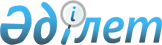 О бюджете Муткеновского сельского округа на 2024-2026 годыРешение Актогайского районного маслихата Павлодарской области от 28 декабря 2023 года № 103/13
      Сноска. Вводится в действие с 01.01.2024 в соответствии с пунктом 4 настоящего решения.
      В соответствии с пунктом 2 статьи 75 Бюджетного кодекса Республики Казахстан подпунктом 1) пункта 1 статьи 6 Закона Республики Казахстан "Оместном государственном управлении и самоуправлении в Республике Казахстан", Актогайский районный маслихат РЕШИЛ:
      1. Утвердить бюджет Муткеновского сельского округа на 2024-2026 годы согласно приложениям 1, 2 и 3 соответственно, в том числе на 2024 год в следующих объемах:
      1) доходы – 102894 тысяч тенге, в том числе:
      налоговые поступления - 3326 тысяч тенге;
      поступления трансфертов - 99568 тысяч тенге;
      2) затраты – 102894 тысяч тенге;
      3) чистое бюджетное кредитование – 0;
      4) сальдо по операциям с финансовыми активами - 0;
      5) дефицит (профицит) бюджета - 0;
      6) финансирование дефицита (использование профицита) бюджета -0.
      2. Учесть в бюджете Муткеновского сельского округа объем субвенций, передаваемых из районного бюджета в сумме 55867 тысяч тенге.
      3. Контроль за исполнением настоящего решения возложить на постоянную комиссию Актогайского районного маслихата по бюджетной политике и экономического развития региона.
      4. Настоящее решение вводится в действие с 1 января 2024 года. Бюджет Муткеновского сельского округа на 2024 год Бюджет Муткеновского сельского округа на 2025 год Бюджет Муткеновского сельского округа на 2026 год
					© 2012. РГП на ПХВ «Институт законодательства и правовой информации Республики Казахстан» Министерства юстиции Республики Казахстан
				
      Председатель Актогайского районного маслихата 

Ж. Ташенев
Приложение 1
к решению Актогайского
районного маслихата
Павлодарской области
от 28 декабря 2023 года
№ 103/13
Категория
Категория
Категория
Сумма (тысяч тенге)
Класс
Класс
Подкласс
Подкласс
Наименование
1
2
3
4
5
1. Доходы
102894
1
Налоговые поступления
3326
01
Подоходный налог 
552
2
Индивидуальный подоходный налог 
552
04
Налоги на собственность
2562
1
Налоги на имущество
126
3
Земельный налог
334
4
Налог на транспортные средства
2102
5
Единный земельный налог
120
05
Внутренние налоги на товары, работы и услуги
92
3
Поступления за использование природных и других ресурсов
92
4
Поступления трансфертов
99568
02
Трансферты из вышестоящих органов государственного управления
99568
3
Трансферты из районного (города областного значения) бюджета
99568
Функциональная группа
Функциональная группа
Функциональная группа
Функциональная группа
Функциональная группа
Сумма (тысяч
тенге)
Функциональная подгруппа
Функциональная подгруппа
Функциональная подгруппа
Функциональная подгруппа
Сумма (тысяч
тенге)
Администратор бюджетных программ
Администратор бюджетных программ
Администратор бюджетных программ
Сумма (тысяч
тенге)
Программа
Программа
Сумма (тысяч
тенге)
 Наименование
Сумма (тысяч
тенге)
1
2
3
4
5
6
2. Затраты
102894
01
Государственные услуги общего характера
42962
1
Представительные, исполнительные и другие органы, выполняющие общие функции государственного управления
42962
124
Аппарат акима города районного значения, села, поселка, сельского округа
42962
001
Услуги по обеспечению деятельности акима города районного значения, села, поселка, сельского округа
42517
022
Капитальные расходы государственного органа
445
06
Социальная помощь и социальное обеспечение 
3349
2
Социальная помощь
3349
124
Аппарат акима города районного значения, села, поселка, сельского округа
3349
003
Оказание социальной помощи нуждающимся гражданам на дому
3349
07
Жилищно-коммунальное-хозяйство
28400
3
Благоустройство населенных пунктов
28400
124
Аппарат акима города районного значения, села, поселка, сельского округа
28400
008
Освещение улиц в населенных пунктах
4940
009
Обеспечение санитарии населенных пунктов
2500
011
Благоустройство и озеленение населенных пунктов
20960
08
Культура, спорт, туризм и информационное пространство
400
1
Деятельность в области культуры
400
124
Аппарат акима города районного значения, села, поселка, сельского округа
400
006
Поддержка культурно-досуговой работы на местном уровне
400
12
Транспорт и коммуникаций 
27783
1
Автомобильный транспорт
27783
124
Аппарат акима города районного значения, села, поселка, сельского округа
27783
013
Обеспечение функционирования автомобильных дорог в городах районного значения, селах, поселках, сельских округах
2900
045
Капитальный и средний ремонт автомобильных дорог районного значения и улиц населенных пунктов
24883
3. Чистое бюджетное кредитование
0
4. Сальдо по операциям с финансовыми активами
0
5. Дефицит (профицит) бюджета
0
6. Финансирование дефицита (использование профицита) бюджета
0Приложение 2
к решению Актогайского
районного маслихата
Павлодарской области
от 28 декабря 2023 года
№ 103/13
атегория
атегория
атегория
Сумма (тысяч тенге)
Класс
Класс
Подкласс
Подкласс
Наименование
1
2
3
4
5
1. Доходы
64145
1
Налоговые поступления
3559
01
Подоходный налог 
1685
2
Индивидуальный подоходный налог 
1685
04
Налоги на собственность
1698
1
Налоги на имущество
181
3
Земельный налог
115
4
Налог на транспортные средства
1398
5
Единный земельный налог
4
05
Внутренние налоги на товары, работы и услуги
176
3
Поступления за использование природных и других ресурсов
176
2
Неналоговые поступления 
2
06
Неналоговые поступления
2
1
Другие неналоговые поступления в местный бюджет
2
4
Поступления трансфертов
60586
02
Трансферты из вышестоящих органов государственного управления
60586
3
Трансферты из районного (города областного значения) бюджета
60586
Функциональная группа
Функциональная группа
Функциональная группа
Функциональная группа
Функциональная группа
Сумма (тысяч
тенге)
Функциональная подгруппа
Функциональная подгруппа
Функциональная подгруппа
Функциональная подгруппа
Сумма (тысяч
тенге)
Администратор бюджетных программ
Администратор бюджетных программ
Администратор бюджетных программ
Сумма (тысяч
тенге)
Программа
Программа
Сумма (тысяч
тенге)
 Наименование
Сумма (тысяч
тенге)
1
2
3
4
5
6
2. Затраты
64145
01
Государственные услуги общего характера
44843
1
Представительные, исполнительные и другие органы, выполняющие общие функции государственного управления
44843
124
Аппарат акима города районного значения, села, поселка, сельского округа
44843
001
Услуги по обеспечению деятельности акима города районного значения, села, поселка, сельского округа
44481
022
Капитальные расходы государственного органа
362
06
Социальная помощь и социальное обеспечение 
4773
2
Социальная помощь
4773
124
Аппарат акима города районного значения, села, поселка, сельского округа
4773
003
Оказание социальной помощи нуждающимся гражданам на дому
4773
07
Жилищно-коммунальное-хозяйство
10959
3
Благоустройство населенных пунктов
10959
124
Аппарат акима города районного значения, села, поселка, сельского округа
10959
008
Освещение улиц в населенных пунктах
5162
009
Обеспечение санитарии населенных пунктов
3150
011
Благоустройство и озеленение населенных пунктов
2647
08
Культура, спорт, туризм и информационное пространство
525
1
Деятельность в области культуры
525
124
Аппарат акима города районного значения, села, поселка, сельского округа
525
006
Поддержка культурно-досуговой работы на местном уровне
525
12
Транспорт и коммуникаций 
3045
1
Автомобильный транспорт
3045
124
Аппарат акима города районного значения, села, поселка, сельского округа
3045
013
Обеспечение функционирования автомобильных дорог в городах районного значения, селах, поселках, сельских округах
3045
3. Чистое бюджетное кредитование
0
4. Сальдо по операциям с финансовыми активами
0
5. Дефицит (профицит) бюджета
0
6. Финансирование дефицита (использование профицита) бюджета
0Приложение 3
к решению Актогайского
районного маслихата
Павлодарской области
от 28 декабря 2023 года
№ 103/13
атегория
атегория
атегория
Сумма (тысяч тенге)
Класс
Класс
Подкласс
Подкласс
Наименование
1
2
3
4
5
1. Доходы
65734
1
Налоговые поступления
3808
01
Подоходный налог 
1769
2
Индивидуальный подоходный налог 
1769
04
Налоги на собственность
1854
1
Налоги на имущество
190
3
Земельный налог
121
4
Налог на транспортные средства
1539
5
Единный земельный налог
4
05
Внутренние налоги на товары, работы и услуги
185
3
Поступления за использование природных и других ресурсов
185
2
Неналоговые поступления 
2
06
Неналоговые поступления
2
1
Другие неналоговые поступления в местный бюджет
2
4
Поступления трансфертов
61926
02
Трансферты из вышестоящих органов государственного управления
61926
3
Трансферты из районного (города областного значения) бюджета
61926
Функциональная группа
Функциональная группа
Функциональная группа
Функциональная группа
Функциональная группа
Сумма (тысяч
тенге)
Функциональная подгруппа
Функциональная подгруппа
Функциональная подгруппа
Функциональная подгруппа
Сумма (тысяч
тенге)
Администратор бюджетных программ
Администратор бюджетных программ
Администратор бюджетных программ
Сумма (тысяч
тенге)
Программа
Программа
Сумма (тысяч
тенге)
 Наименование
Сумма (тысяч
тенге)
1
2
3
4
5
6
2. Затраты
65734
01
Государственные услуги общего характера
45467
1
Представительные, исполнительные и другие органы, выполняющие общие функции государственного управления
45467
124
Аппарат акима города районного значения, села, поселка, сельского округа
45467
001
Услуги по обеспечению деятельности акима города районного значения, села, поселка, сельского
округа
45087
022
Капитальные расходы государственного органа
380
06
Социальная помощь и социальное обеспечение 
5012
2
Социальная помощь
5012
124
Аппарат акима города районного значения, села, поселка, сельского округа
5012
003
Оказание социальной помощи нуждающимся гражданам на дому
5012
07
Жилищно-коммунальное-хозяйство
11507
3
Благоустройство населенных пунктов
11507
124
Аппарат акима города районного значения, села, поселка, сельского округа
11507
008
Освещение улиц в населенных пунктах
5420
009
Обеспечение санитарии населенных пунктов
3308
011
Благоустройство и озеленение населенных пунктов
2779
08
Культура, спорт, туризм и информационное пространство
551
1
Деятельность в области культуры
551
124
Аппарат акима города районного значения, села, поселка, сельского округа
551
006
Поддержка культурно-досуговой работы на местном уровне
551
12
Транспорт и коммуникаций 
3197
1
Автомобильный транспорт
3197
124
Аппарат акима города районного значения, села, поселка, сельского округа
3197
013
Обеспечение функционирования автомобильных дорог в городах районного значения, селах, поселках, сельских округах
3197
3. Чистое бюджетное кредитование
0
4. Сальдо по операциям с финансовыми активами
0
5. Дефицит (профицит) бюджета
0
6. Финансирование дефицита (использование профицита) бюджета
0